ILMOITTAUTUMISLOMAKENIMI		PUH 	OSOITE	.		SÄHKÖPOSTI		…….		…………………………………………………….JÄSENNUMERO  …………………………………………….TILKKUTYÖN NIMI SUOMEKSI	Missä on…………………………………………..(lisää nimesi tähän)TILKKUTYÖN NIMI ENGLANNIKSI 	Where’s …………………………………………..(lisää nimesi tähän) 	OLEN LUKENUT OHJEET JA SÄÄNNÖT JA SITOUDUN NOUDATTAMAAN NIITÄ. (rasti ruutuun)PVM …………………………  ALLEKIRJOITUS……………………………………………………………………………………. LÄHETÄ TÄMÄ LOMAKE JA VALOKUVA (katso säännöt 2.) viimeistään 14.3.2022 osoitteeseen marita.varrio@finnquilt.fi tai Riekkotie 3, 98120 Kemijärvi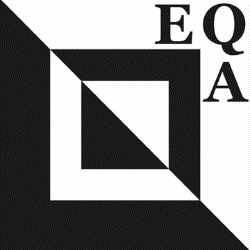 EQA haaste 2022“Missä on…………………..  (lisää tähän nimesi) ?